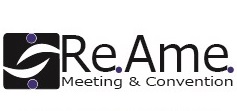 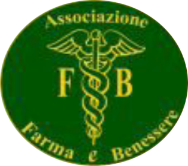 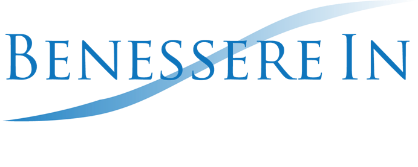   “Benessere In…Cilento”6 Ottobre 2018Convento ex frati domenicani - Vallo della LucaniaDati obbligatori ai fini dell’iscrizioneIl modulo va compilato e inviato alla segreteria organizzativa via fax 089463438Oppure tramite mail reame.segreteria@gmail.comCOGNOME E NOME*LUOGO e DATA DI NASCITAINDIRIZZO*QUALIFICA PROFESSIONALE*CODICE FISCALE*TELEFONO e/o CELLULARE*EMAIL*Quota Iscrizione                                       GRATUITOFigure accreditate: medici, farmacisti, biologi, infermieri, psicologi,                       DATA     Autorizzo         Non autorizzo al trattamento dei dati personali ai sensi del D.Lgs. 196/03      Autorizzo         Non autorizzo al trattamento dei dati personali ai sensi del D.Lgs. 196/03                        FIRMA